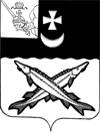 АДМИНИСТРАЦИЯ БЕЛОЗЕРСКОГО  МУНИЦИПАЛЬНОГО ОКРУГА ВОЛОГОДСКОЙ ОБЛАСТИП О С Т А Н О В Л Е Н И ЕОт  01.01.2023  № 15Об утверждении Положения об управлении социально-экономического развития  администрации Белозерского муниципального округа	ПОСТАНОВЛЯЮ:1. Утвердить Положение об управлении социально-экономического развития администрации Белозерского муниципального округа (прилагается).2.  Признать утратившими силу постановления администрации района:- от 30.04.2015 № 512 «Об утверждении Положения об управлении социально-экономического развития  администрации Белозерского муниципального района»;         - от 18.05.2017 № 206 «О внесении дополнения в Положение об управлении социально-экономического развития администрации района»;         - от 05.08.2019 № 385 «О внесении дополнения в Положение об управлении социально-экономического развития администрации района и назначении ответственного должностного лица»;        - от 21.02.2019 № 107 «О внесении дополнения в Положение об управлении социально-экономического развития администрации района»;        - от 02.04.2020 № 166 «О внесении дополнения в Положение об управлении социально-экономического развития администрации района»;        - от 17.01.2022 № 3 «О внесении дополнения в Положение об управлении социально-экономического развития администрации района».3. Настоящее постановление вступает в силу с 01 января 2023 года.Глава округа:	                                                 Д.А.СоловьевУтверждено постановлением администрации округаот   01.01.2023   № 15                                                                                                       Положение об управлении социально-экономического развития администрации Белозерского муниципального округа(далее-Положение)I. Общие положения1.1.Управление социально-экономического развития округа (далее – управление)  является структурным подразделением администрации Белозерского муниципального округа (далее-округа).           1.2. Правовую основу деятельности управления составляют  Конституция Российской Федерации,  Федеральные законы, Указы и распоряжения Президента Российской Федерации, постановления и распоряжения Правительства РФ, законы Вологодской области, постановления и распоряжения Правительства и Губернатора Вологодской области, решения Представительного Собрания округа, постановления и распоряжения администрации Белозерского муниципального округа, постановления и распоряжения главы округа, а также настоящее Положение. 1.3. В целях реализации полномочий управление взаимодействует со структурными подразделениями администрации округа, исполнительными органами государственной власти,  федеральными органами исполнительной власти и их территориальными органами , иными государственными органами, предприятиями, организациями и учреждениями независимо от подчиненности и форм собственности.1.4. Управление возглавляет начальник управления, который выполняет функции и обязанности по организации и обеспечению деятельности управления. Управление в своей деятельности подотчетно и подконтрольно главе округа, заместителю главы округа, начальнику финансового управления.II. Основные задачи  управленияОсновными задачами управления  являются:2.1. Осуществление мониторинга социально-экономического положения округа, анализ и прогнозирование развития экономики;2.2. Создание условий для обеспечения жителей Белозерского муниципального округа услугами  общественного питания, торговли и бытового обслуживания;2.3.  Содействие развитию малого и среднего предпринимательства на территории Белозерского муниципального округа;2.4. Осуществление деятельности в области инвестиционной деятельности на территории Белозерского муниципального округа;2.5. Осуществление деятельности в области стратегического планирования; 2.6. Создание условий для развития сельскохозяйственного производства, расширения рынка сельскохозяйственной продукции, сырья и продовольствия;2.7. Формирование приоритетных направлений новых методов хозяйствования, инновационной службы, как наиболее эффективных механизмов рыночной экономики;2.8. Иные задачи, возникающие из полномочий, в том числе переданных государственных полномочий, установленных в действующих нормативно-правовых актах.III. Основные функции  управленияВо исполнение возложенных задач управление осуществляет следующие функции:3.1.  В области экономики и стратегического планирования:3.1.1. Разрабатывает и участвует в разработке проектов нормативно-правовых актов Белозерского муниципального округа в сфере стратегического планирования, социально-экономического развития, развития инвестиционной деятельности;3.1.2. Организует процесс разработки и утверждения Стратегии  социально-экономического развития Белозерского муниципального округа;3.1.3. Организует процесс разработки и утверждения плана мероприятий по реализации Стратегии  социально-экономического развития Белозерского муниципального округа;3.1.4. Проводит ежеквартальный и годовой анализ социально - экономического развития округа, организует сбор и систематизацию статистических материалов и показателей, характеризующих состояние экономики;3.1.5. Осуществляет разработку  прогноза социально-экономического развития Белозерского муниципального округа;3.1.6. Организует сбор сведений от предприятий, учреждений, организаций, расположенных на территории округа, необходимых для составления прогнозов,  проведения анализа экономических, финансовых и иных показателей, при этом обеспечивает конфиденциальность полученных данных;3.1.7. Формирует сводный годовой отчет о ходе реализации и оценке эффективности муниципальных программ  округа;3.1.8. Координирует деятельность рабочей группы по содействию развития конкуренции в Белозерском муниципальном округе;   3.1.9. Координирует  деятельность рабочей группы по снижению неформальной занятости и  противодействию «теневому» сектору экономики в Белозерском муниципальном округе;3.1.10. Разрабатывает муниципальные программы по направлениям деятельности управления, обеспечивает их реализацию. 3.2. В области торговой деятельности и обеспечения  услугами общественного питания и бытового обслуживания:3.2.1. Координирует работу по развитию инфраструктуры сферы торговли, общественного питания и бытового обслуживания населения на территории округа, изучает состояние потребительского рынка округа;3.2.2. Проводит анализ деятельности организаций торговли на территории округа;3.2.3. Осуществляет мониторинг розничных цен на товары и анализ мониторинга розничных цен на территории округа;3.2.4. Организует  разработку и утверждение схемы размещения нестационарных торговых объектов на территории округа;3.2.5. Осуществляет функции органа, уполномоченного на  согласование решений о проведении ярмарок, проводимых на территории  Белозерского муниципального округа3.2.6.  Осуществляет взаимодействие с контролирующими органами;3.2.7.  Осуществляет функции органа, уполномоченного на выдачу разрешений на право организации розничного рынка.3.2.8. Формирует статистическую отчетность муниципального округа по направлению деятельности управления3.3. В области статистического обеспечения:3.3.1. Взаимодействует с территориальным органом федеральной службы государственной статистики по вопросу предоставления статистических показателей, характеризующих социально-экономическое развитие округа.3.4. В области содействия развитию малого и среднего предпринимательства:3.4.1.  Координирует деятельность по поддержке и развитию малого и среднего предпринимательства на территории округа;3.4.2. Разрабатывает порядок предоставления субсидий субъектам малого и среднего предпринимательства за счет средств  бюджета округа;3.4.3. Ведет реестр субъектов малого и среднего предпринимательства – получателей поддержки;           3.4.4. Организует информационное обеспечение субъектов малого исреднего предпринимательства, предпринимателей розничной торговли,сельскохозяйственных товаропроизводителей и предприятий переработкисельскохозяйственной продукции муниципального округа;3.4.5. Координирует работу Совета по развитию малого и среднего предпринимательства Белозерского муниципального округа.3.4.6. Осуществляет подготовку заключений об оценке регулирующего воздействия проекта акта и экспертизы муниципальных нормативных правовых актов муниципального округа, затрагивающих вопросы осуществления предпринимательской и инвестиционной деятельности.3.5. В области обеспечения регулирования инвестиционной деятельности:3.5.1. Разрабатывает нормативно-правовые акты в области инвестиционной деятельности на территории округа; 3.5.2. Разрабатывает и актуализирует инвестиционный паспорт округа;3.5.3. Формирует реестр инвестиционных проектов: реализованных, реализуемых и потенциально возможных к реализации предложений и инициатив;3.5.4. Формирует реестр инвестиционных площадок на территории округа;  3.5.5. Организует мероприятия по повышению инвестиционной привлекательности округа;3.5.6. Участвует  в организации и проведении инвестиционного форума, семинаров;3.5.7. Оказывает содействия организациям и индивидуальным предпринимателям в реализации инвестиционных проектов на территории округа;3.6.	В сфере агропромышленного комплекса:3.6.1. Участвует в предоставлении отчетности о финансово-экономическом состоянии сельскохозяйственных предприятий округа по запросу органов исполнительной власти области;   3.6.2. Готовит отчеты и информацию по вопросам сферы агропромышленного комплекса на территории округа по запросам; 3.6.3. Осуществляет исполнение администрацией округа отдельных государственных полномочий по отлову и содержанию безнадзорных животных;3.6.4. Осуществляет исполнение администрацией округа  полномочий по осуществлению мер муниципальной поддержки садоводства и огородничества на территории Белозерского муниципального округа;3.6.5. Осуществляет исполнение администрацией округа отдельных государственных полномочий по предупреждению и ликвидации болезней животных, защите населения от болезней, общих для человека и животных, в части содержания (текущее содержание и ремонт в соответствии с ветеринарно-санитарными правилами) скотомогильников;3.6.6. Участвует в привлечении сельскохозяйственных предприятий различных форм собственности , граждан, ведущих личное подсобное хозяйство, к участию в государственных программах  3.7. Разрабатывает проекты нормативных и иных актов по вопросам, отнесенным к компетенции управления.3.8. Готовит отчеты и информацию по направлениям деятельности управления.3.9. Рассматривает обращения и жалобы граждан и юридических лиц  по вопросам, относящимся к компетенции управления.3.10. Оказывает  методическую, практическую и консультативную помощь по вопросам, относящимся к компетенции управления.3.11. Участвует в организации мероприятий по вопросам гражданской обороны, предупреждения и ликвидации чрезвычайных ситуаций. 3.12. Участвует в работе по созданию системы обеспечения населения продовольствием, товарами первой необходимости на случай чрезвычайной ситуации (формирование запасов материально-технических, продовольственных средств, системы оповещения, участвует в составлении мобилизационного плана и иных документов по вопросам мобилизационной подготовки).3.13. Обеспечивает соответствующий режим хранения и защиты информации, составляющей государственную, служебную, коммерческую и иную тайну, полученную в процессе деятельности управления.IV. Полномочия управления4.1. Для обеспечения выполнения своих функций управление имеет право:4.1.1. Запрашивать и получать от организаций округа, структурных подразделений администрации округа необходимую информацию, относящуюся к компетенции управления;4.1.2. Самостоятельно разрабатывать  проекты актов правового характера по вопросам, отнесенным к компетенции управления и вносить их на рассмотрение главы округа, Представительного Собрания округа;4.1.3  Участвовать и представлять интересы округа в проводимых выставках различных уровней;4.1.4. Представлять администрацию округа по  вопросам, относящимся к сфере деятельности управления в соответствии с настоящим Положением; 4.1.5. Составлять протоколы об административных правонарушениях в соответствии с федеральным, областным  законодательством муниципальными правовыми актами;4.1.6. Осуществлять иные полномочия, предусмотренные действующим законодательством; 4.2. Управление обязано обеспечить в соответствии с действующим законодательством и муниципальными правовыми актами выполнение основных задач, возложенных на управление;4.3. Управление обеспечивает при реализации своих полномочий приоритет целей и задач по развитию конкуренции на товарных рынках.V. Организация деятельности управления5.1.  Управление возглавляет начальник управления, который:5.1.1. Осуществляет общее руководство управлением, несет персональную ответственность за выполнение возложенных на управление задач и функций; 5.1.2. Обеспечивает подбор и расстановку кадров управления, соблюдение законности и служебной дисциплины;5.1.3. Созывает в установленном порядке совещания по вопросам, относящимся к ведению  управления;5.1.2. Руководит деятельностью управления по обеспечению реализации возложенных на управление задач и функций;5.1.3. Распределяет обязанности между работниками управления;5.2. Начальник управления назначается на должность и освобождается от должности главой округа.5.3. Начальник управления подчиняется главе округа, заместителю главы округа, начальнику финансового управления.5.4. Структура и штатная численность управления утверждается главой округа.VI. Заключительные положения6.1. Решение о ликвидации или реорганизации управления принимается постановлением администрации округа.6.2. Ликвидация и реорганизация управления  осуществляется в порядке, установленном законодательством Российской Федерации.6.3. При ликвидации или реорганизации высвобождаемым работникам гарантируется соблюдение их прав и интересов в соответствии с законодательством о труде и муниципальной службе.6.4. Изменения и дополнения в настоящее Положение вносятся постановлением администрации округа.